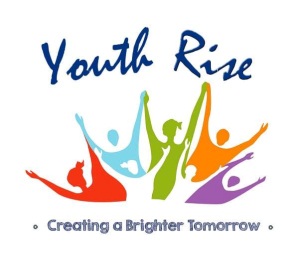 “Youth Rise”St. “Budi/Petraq Xhacka”, no.4, Tirana, AlbaniaEmail: youthriseal@gmail.comternovaalbina1@gmail.comMobile: +355697337236Profile of“Youth Rise”NGOYouth Rise is a non-profit organisation that supports youth, talent and leadership development. The organisation aims to motivate and empower youths to realise their potential and seeks to be the home of enterprising youths committed to creating their own future.Reality is shaped by how big you dare to dream and how far you’re willing to go to make it happen. Youth Rise empowers youth with multiple channels and spaces that bring aspirations to life, riding on boundless vigour and creativity. The youth of today are inspired to Create a brighter tomorrow!Mission of Youth Rise: Encourage active citizenship and active civic participation in society with the main focus on empowering young people to create positive change in their communities.We aim to support the personal and professional development of young people and help them use their potential through non-formal learning. With our programs and projects we will offer opportunities to gain knowledge and skills, as well as exchange experiences with other cultures.Vision of Youth Rise: A secure social, health and political environment, for an active and equal youth in all areas of life and with an consolidated status for their future.The field of activity of Youth Rise: Development of inclusive and training programs for young people, in writing and managing various national and international projects, as well as carrying out activities in their implementation. The organization will support the development of activities for the benefit and interest of the public, including issues such as: career development, human rights, democracy, electoral processes, as well as improving indicators of socio-economic development. It will also provide consultancy, conduct studies and research in the field of education, culture, tourism, economics, environment and others. This center, in order to achieve the purpose for which it was created, carries out other activities, provided that they do not contradict the Albanian legislation.Our methodology: We will aim, through contacts, conversations and various forms of communication, to highlight the main primary needs of the youth to realize them in order to be more fruitful in our intervention and assistance. Through various projects we will aim to provide them with conditions for development to successfully cope with the rapid changes of social and technological developments and economic changes in the environment in which they live. We will work to encourage them to get an education so that everyone can adapt their skills to their social, physical, cultural and emotional needs. We will promote volunteerism in order to form a cooperative and social character.Objectives of Youth Rise: Carrying out projects that will help young people to express their talent and creativity.Promoting environmental education among young people.Incentives for increasing the employment of young people according to the demands of the labor market,Encouragement for assistance and social support of young people in need.Promoting a culture of volunteerism among young people.Promoting integration and financial support for young people with disabilities.Encouragement and participation of young people in decision-making and democratic processes,Organic Structure and Manner of GovernanceThe structure of the governing bodies of the organization consists of the board of directors, the executive director, the administration and the volunteers. The Board of Directors is the highest decision-making body, which based on the statute of the organization, meets no less than once a month. It decides on economic issues, approves the budget of the organization and issues acts for the regulation of internal activity. The executive director directs the day-to-day operations of the organization. At YR there is a department of Research, Finance, Writing and Project Management, Department of Youth and Volunteers. They consist of the administration.Volunteers are an added value to the organization. She constantly recruits volunteers (mainly young people aged 18-30), regardless of ethnicity, religion, politics, sexual orientation or qualifications (it is enough to be motivated). We train them on topics related to human rights, environmental protection, development policies, work ethic, writing and managing small projects, and more. Volunteers have made important contributions to the activities developed by Youth Rise.The departments of Youth Rise are:Department of YouthDepartment of ResearchDepartment of Project Writing and ManagementDepartment of Financial ManagementDepartament of VolunteersA brief description of some of the staff:Executive DirectorHas completed higher education in the field of Law.Directs the daily activity of the organization.Has leadership skills and knows civil society well.Represents the organization in relations with third parties.Has experience in communicating with the media and the public.Recruits employees and signs contracts with donors.Has work experience in developing activities with young people.Proposes to the board internal rules for the improvement of work. Finance ManagerHas completed higher education in the field of Finance.Performs internal financial audit of projects.Has the ability to make financial strategies to reduce costs.Has 5 years of experience in financial management of projects.Responsible for the development of financial policies of the organization.Performs financial analysis and proposes ideas for fundraising.Implements donor guidelines and Albanian procurement law.Project ManagerHas completed higher educationin the field of Social Work.Has the ability to communicate with the public and the media.Has 5 years of experience in the role of project manager.Has good communication with subordinates, partners and stakeholders.Has leadership skills, for delegation of tasks and is a good coach.Manages efficiently, holds responsibilities and masters methodologies.Projects developed by Youth Rise:No.1.Logo of the NGO: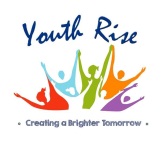 2.Full legal name :Youth Rise 3.Abrevation:YR4.Type of organization:Center 5.Date, month, year of registration15/11/20196.No. of registration: 14457.Nuis: L92406451K8.Adress: St. “ Budi/ Petraq Xhacka”, no.4, Tirana9.Kodi postar100110.Mobile:+355697337236     11.E-maili :youthriseal@gmail.com 12.Legal RepresentativeAlbina Ternova 13.Email of Legal Representative:ternovaalbina1@gmail.com 14.PIC number 89618067315.Project Manager  Stivi Koko16.Email of Project Managerstivikoko1993@gmail.com Name of the ProjectBetter Together!DonorAMSHCMain ActivitiesMeeting with the interest group to present the project along with its details.2. Meeting with young people from Gjirokaster municipality about covid-19 and the news about it.Duration of the project8 monthsBudget1 000 000 Leke Coofinancing : 100 000 LekeName of the projectSummer ConcertDonorCultural Center-Municipality of VloraMain activitiesRealization of a classical concert with the congregants Kastriot Tusha, Renisa Lacka, Fjorela Xhaferaj with the accompaniment of the Symphony Orchestra, under the direction of Conductor Oleg Arapi.Duration of the project2 monthsBudget300 000 LekeCoofinancing: 100 000 Leke Name of the project“With youth for Youth”DonorKongresi Rinor Kombetar + Bashkia TiraneMain Activities1. Development of 3 training sessions for young people "Youth as the main lobbying and advocacy force"2. Development of 5 practical workshops with the participation of other youth organizations and 50 (10 in each workshop) of selected young people.Duration of the project5 monthsBudget1 000 000 LekeCoofinancing : 110 000 LekeName of the project“Tirana me ngjyrat e muzikes”DonorBashkia TiraneMain activitiesRealization of a classical concert with the singers Gjyle Pelingu, Renisa Lacka, Adelina Paloja with the accompaniment of the Symphony Orchestra, under the direction of Conductor Oleg Arapi.Duration of the project2 monthsBudget1 033 000 LekeCoofinancing: 100 000 LekeName of the project“Safety and health at work in a virtual work environment”DonorMacedonian Occupational Safety and Health Association - MOSHAMain actitivies1. Conduct a national survey to gather data on the challenges and opportunities of SS in the virtual work environment;2. Carrying out an awareness campaign for safety and health at work in the virtual work environment;Duration of the project10 monthsBudget25.694,00 EUROName of the project“Young people, the main advocacy force in Korce”DonorAMSHCMain activities1. Realization of an information-presentation meeting on the project data and the activities that will be realized in its function.2. Realization of a meeting on strengthening the capacities of young people in the municipality of Korce on monitoring and evaluation tools and techniques;3. Realization of a meeting on strengthening the capacities of young people in the Municipality of Korce on advocacy and lobbying at the local level;4. Development of a meeting with young people from the area on active citizen participation in local decision-making, specifically in setting priorities and drawing up the budget for young people;Duration of the project6 monthsBudget1 100 000 Leke Name of the project“Youth and Voluntarism in Permet Municipality”DonorAMSHCMain activities1. Realization of an information-presentation meeting on the project data and the activities that will be realized in its function.2. Realization of a meeting on strengthening the capacities of young people in the municipality of Permet on the integration process of the country in the EU;3. Realization of a meeting on strengthening the capacities of young people in the Municipality of Permet on advocacy and lobbying at the local level;4. Development of a meeting with young people from the area on the importance of being a volunteer and their engagement in the activities of the organization and not only;Duration of the project6 monthsBudget1 200 000 Leke Name of the project“Unlock your Technological Skills”DonorNational Youth AgencyMain activitiesActivity 0 – Start-up of the project –Activity 1 – Preparation and opening of the registration phase. This activity contains 2 sub-activities:Activity 1.1 – Design and preparation of registration openingActivity 1.2 – Preparation of curriculaActivity 2 – Development of a series of trainings for the development of young people's digital skills – This activity is divided into 2 sub-activities:Activity 2.1 – Designing the training moduleActivity 2.2 – Development of trainings with young peopleActivity 3: - Development of 3 motivational meetings with digital entrepreneurs "Digital Entrepreneur for a day".Activity 4 ¬– Visibility – this activity is divided into 2 sub-activities:Activity 4.1 – Preparing content to be posted on digital media.Activity 4.2 – Posting on social networks –Horizontal Activity – Operational and financial management of the projectDuration of the project8 monthsBudget2 850 000 Leke 